KLAIPĖDOS MIESTO SAVIVALDYBĖS STRATEGINIO PLĖTROS PLANO ĮGYVENDINIMO PRIEŽIŪROS METODIKAI SKYRIUSBENDROSIOS NUOSTATOS1. Klaipėdos miesto savivaldybės strateginio plėtros plano įgyvendinimo priežiūros metodika (toliau – Metodika) parengta siekiant sudaryti sąlygas koordinuoti ir kontroliuoti Klaipėdos miesto savivaldybės strateginio plėtros plano (toliau – KSP) įgyvendinimą, vertinti KSP įgyvendinimo poveikį miestui, prireikus papildyti ar keisti KSP. 2. Ši Metodika apibrėžia:2.1. KSP įgyvendinimo priežiūros institucinę struktūrą;2.2. KSP įgyvendinimo priežiūros procesą;2.3. KSP keitimą ir papildymą;2.4. KSP įgyvendinimo priežiūros rodiklių sistemą. 3. Šioje Metodikoje vartojamos sąvokos apibrėžtos Klaipėdos miesto savivaldybės strateginio planavimo tvarkos apraše, patvirtintame Klaipėdos miesto savivaldybės tarybos 2003 m. liepos 24 d. sprendimu Nr. 1-243 „Dėl Klaipėdos miesto savivaldybės strateginio planavimo tvarkos patvirtinimo“ (Klaipėdos miesto savivaldybės tarybos 2020 m. rugsėjo 24 d. sprendimo Nr. T2-229 redakcija).II SKYRIUSKSP ĮGYVENDINIMO PRIEŽIŪROS INSTITUCINĖ STRUKTŪRA4. KSP įgyvendinimo priežiūros institucinę struktūrą sudaro trys lygmenys: politinis, administracinis ir visuomeninis. Institucinės struktūros aprašymas pateikiamas 1 lentelėje. Institucinės struktūros schema pateikiama 1 schemoje.1 lentelė. Institucinės struktūros aprašymas*KSP įgyvendinimo klausimais1 schema. KSP įgyvendinimo institucinės struktūros schema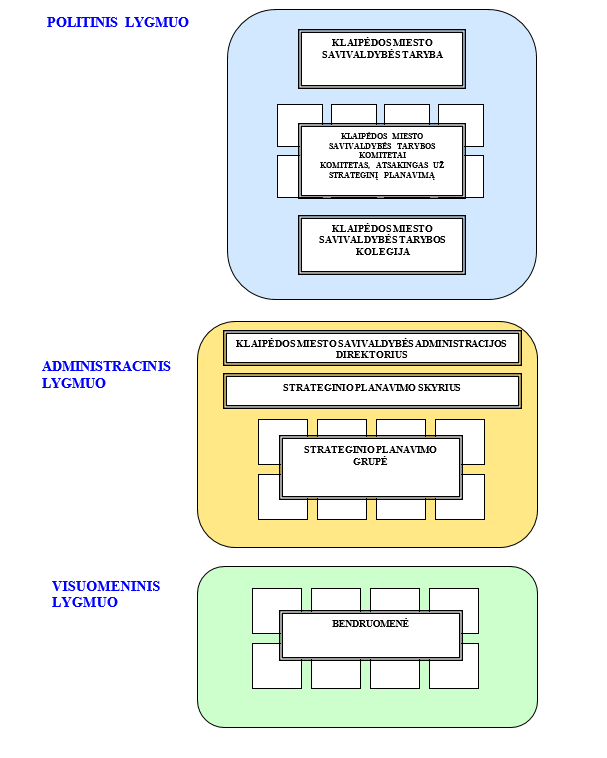 III SKYRIUSKSP ĮGYVENDINIMO PRIEŽIŪROS PROCESAS5. KSP yra įgyvendinamas jo priemones, kurių patvirtinti vykdytojai yra Klaipėdos miesto savivaldybės administracija (toliau – Savivaldybės administracija) ir savivaldybės biudžetinės įstaigos, įtraukiant į Klaipėdos miesto savivaldybės trejų metų strateginį veiklos planą (toliau – SVP). Savivaldybės kontroliuojamos įmonės ir viešosios įstaigos KSP priemones įtraukia į savo strateginius veiklos planus. 6. SVP yra dokumentas, kuris rengiamas kasmet ir numato savivaldybės veiklą ateinantiems trejiems metams. 7. KSP priemonių įgyvendinimas koordinuojamas su plane numatytų kitų vykdytojų – savivaldybės įsteigtų įmonių, bendrovių, viešųjų įstaigų, kitų viešojo administravimo institucijų, valstybinių įmonių ir įstaigų, visuomeninių organizacijų, privačių įmonių – planais. 8. KSP įgyvendinimo priežiūros procesą sudaro:8.1. KSP nuostatų integravimas į SVP ir metinius planus;8.2. rodiklių ir kitos informacijos apie KSP įgyvendinimą rinkimas;8.3. KSP įgyvendinimo ataskaitos projekto parengimas, svarstymas, tvirtinimas, viešinimas.9. Strateginio planavimo skyrius Savivaldybės administracijos struktūriniams padaliniams bei kitiems KSP patvirtintiems už priemonių įgyvendinimą atsakingiems vykdytojams kasmet išsiunčia užklausimus apie KSP įgyvendinimą. Naudojant surinktą informaciją parengiama metinė KSP įgyvendinimo ataskaita, kuri teikiama svarstyti ir tvirtinti Klaipėdos miesto savivaldybės tarybai.10. Įvertinus KSP įgyvendinimo rezultatus, gautas pastabas, papildomas ir keičiamas KSP bei SVP.11. KSP įgyvendinimo priežiūros proceso aprašymas pateikiamas 2 lentelėje, KSP įgyvendinimo priežiūros proceso laiko grafikas pavaizduotas 3 lentelėje. 2 lentelė. KSP įgyvendinimo priežiūros procesas3 lentelė. KSP įgyvendinimo proceso grafikas ● – tvirtinimas Klaipėdos miesto savivaldybės taryboje□ – ataskaita apie SVP įgyvendinimą■ – ataskaita apie KSP įgyvendinimąIV SKYRIUSKSP KEITIMAS IR PILDYMAS12. KSP keitimas ir papildymas – tai procedūra, kurios metu KSP sudėtinės dalys yra papildomos naujomis, pakeičiamos ar pripažįstamos netekusiomis galios.13. KSP uždavinių, priemonių ir priemonių rodiklių formuluotės, įgyvendinimo laikotarpiai bei už priemonių įgyvendinimą atsakingų vykdytojų pavadinimai gali būti keičiami kasmet.14. KSP peržiūrimas kas 3–5 metus ir tuomet gali keistis jo prioritetai bei tikslai. Vizija gali keistis tik iš esmės peržiūrint ir keičiant KSP.15. Pasiūlymus dėl KSP pakeitimo ar papildymo gali teikti Klaipėdos miesto savivaldybės tarybos nariai, Savivaldybės administracijos ir jos struktūrinių padalinių vadovai, kiti suinteresuoti fiziniai ar juridiniai asmenys. Pasiūlymai dėl KSP pakeitimo ir papildymo pateikiami iki einamųjų metų birželio 15 d. 16. Pasiūlymai dėl KSP pakeitimo ar papildymo teikiami raštu Savivaldybės administracijos direktoriui. Pateikti pasiūlymai apsvarstomi Strateginio planavimo grupėje, komitete, atsakingame už strateginį planavimą, taip pat tuose Klaipėdos miesto savivaldybės tarybos komitetuose, su kurių kuruojama sritimi yra susijęs keitimas.17. Esant poreikiui, gali būti organizuojamas viešas KSP pakeitimų ir papildymų pasiūlymų svarstymas. Rengiant naują KSP redakciją organizuojamos gyventojų apklausos.18. KSP pakeitimus ir papildymus tvirtina Klaipėdos miesto savivaldybės taryba.V SKYRIUSKSP STEBĖSENOS RODIKLIŲ SISTEMA19. KSP įgyvendinimo priežiūros sistemoje numatyta keturių lygių kiekybinių rodiklių sistema, kurią naudojant kasmet yra vertinamas KSP įgyvendinimo lygis ir poveikis miestui.20. Rodiklis – matavimo kriterijus (vienetas), suteikiantis informaciją apie vizijos, tikslo, uždavinio ar priemonės įgyvendinimą. Rodiklį stebėsenos sistemoje identifikuoja rodiklio kodas (numeris). Rodiklio kodas – rodiklį (poveikio, rezultato ar produkto) nustatanti raidžių ir skaičių seka. KS stebėsenai naudojamas toks rodiklių kodavimas:20.1. Vizijos rodikliai yra pirmojo (aukščiausiojo) lygio. Juos sudaro pagrindiniai miesto raidą ir artėjimą prie vizijos nusakantys rodikliai.20.2. Tikslų rodikliai yra antrojo lygio. Juos sudaro rodikliai, rodantys efektą, kurį galima pasiekti, įgyvendinus KSP tikslus. KSP šio lygio rodikliai koduojami E-P.T.-AA, kur E – efektą apibrėžianti raidė, P – prioriteto eilės numeris (1 skaitmuo), T – prioriteto įgyvendinimo tikslo numeris (1 skaitmuo), AA – rodiklio eilės numeris (iki 2 skaitmenų) (pvz., E-1.2-3: efekto rodiklis, apibrėžiantis pirmojo prioriteto antrąjį tikslą, pateikiamas trečiuoju eilės numeriu).20.3. Uždavinių rodikliai yra trečiojo lygio. Juos sudaro rodikliai, rodantys, kokie rezultatai bus pasiekti, įgyvendinus KSP uždavinius. KSP šio lygio rodikliai koduojami R-P.T.U.-AA, kur R – rezultatą apibrėžianti raidė, P – prioriteto eilės numeris (1 skaitmuo), T – prioriteto įgyvendinimo tikslo numeris (1 skaitmuo), U – tikslo įgyvendinimo uždavinio numeris (1 skaitmuo), AA – rodiklio eilės numeris (iki 2 skaitmenų) (pvz., R-1.2.3-1: rezultato rodiklis, apibrėžiantis pirmojo prioriteto antrojo tikslo trečiąjį uždavinį, pateikiamas ketvirtuoju eilės numeriu).20.4. Priemonių rodikliai yra ketvirtojo lygio. Kiekviena KSP priemonė turi mažiausiai vieną rodiklį, matuojantį jos įgyvendinimo pažangą. KSP šio lygio rodikliai koduojami R-P.T.U.-AA, kur R – rezultatą apibrėžianti raidė, P – prioriteto eilės numeris (1 skaitmuo), T – prioriteto įgyvendinimo tikslo numeris (1 skaitmuo), U – tikslo įgyvendinimo uždavinio numeris (1 skaitmuo), P – uždavinio įgyvendinimo priemonės numeris (iki 2 skaitmenų), AA – rodiklio eilės numeris (iki 2 skaitmenų) (pvz., P-1.2.3.4-5: priemonės rodiklis, apibrėžiantis pirmojo prioriteto antrojo tikslo trečiojo uždavinio ketvirtąją priemonę, pateikiamas penktuoju eilės numeriu).21. Visų keturių lygių rodiklių formuluotės, jų esamos ir siekiamos reikšmės lentelių forma pateikiamos šios Metodikos priede.22. Kokybiniam KSP įgyvendinimo poveikio miesto raidai vertinimui naudojamos apklausos, konferencijos, susitikimai, vietos ir užsienio šalių spaudos apžvalga, diskusijos viešojoje erdvėje ir (ar) kitos visuomenės įtraukimo priemonės. ________________________________PATVIRTINTAKlaipėdos miesto savivaldybėstarybos 2013 m. liepos 25 d.sprendimu Nr. T2-182(Klaipėdos miesto savivaldybėstarybos 2021 m. birželio 16 d.sprendimo Nr. T1-185 redakcija)Eil. Nr.InstitucijaApytikslis susirinkimų skaičius per metus*Pagrindiniai uždaviniai įgyvendinant KSPPolitinis lygmuoPolitinis lygmuoPolitinis lygmuoPolitinis lygmuo1.Klaipėdos miesto savivaldybės taryba2Pritaria KSP įgyvendinimo metinei ataskaitai, tvirtina KSP pakeitimus ir papildymus2.Klaipėdos miesto savivaldybės tarybos komitetai2Svarsto KSP įgyvendinimo metines ataskaitas ir pakeitimus bei papildymus3. Klaipėdos miesto savivaldybės tarybos komitetas, atsakingas už strateginį planavimą 2Svarsto KSP įgyvendinimo metines ataskaitas ir teikia išvadas, svarsto KSP pakeitimus ir papildymus, svarsto ir teikia išvadas bei pasiūlymus kitais klausimais, susijusiais su miesto strategine plėtraAdministracinis lygmuoAdministracinis lygmuoAdministracinis lygmuoAdministracinis lygmuo4.Strateginio planavimo grupė2Svarsto KSP įgyvendinimo metinę ataskaitą administraciniu lygmeniu, teikia pasiūlymus dėl KSP nuostatų koregavimo ar papildymo bei kitais klausimais, susijusiais su miesto strategine plėtra5.Strateginio planavimo skyrius-Apibendrina ir susistemina Savivaldybės administracijos struktūrinių padalinių pateiktą informaciją apie KSP įgyvendinimą bei gautus pasiūlymus dėl KSP nuostatų koregavimo ar papildymo, rengia KSP įgyvendinimo ataskaitos projektą, organizuoja KSP įgyvendinimo ataskaitos pristatymą bendruomenei. Organizuoja SVP rengimą6.Klaipėdos miesto savivaldybės administracijos struktūrinių padalinių darbuotojai, atsakingi už KSP dalių įgyvendinimo priežiūrą-Teikia Strateginio planavimo skyriui informaciją apie struktūriniams padaliniams priskirtų vykdyti KSP dalių įgyvendinimą bei pasiūlymus dėl KSP nuostatų koregavimo ar papildymoVisuomeninis lygmuoVisuomeninis lygmuoVisuomeninis lygmuoVisuomeninis lygmuo7.Bendruomenė 1Dalyvauja pristatant KSP įgyvendinimo metines ataskaitas, teikia informaciją apie KSP įgyvendinimą, teikia pasiūlymus dėl KSP nuostatų koregavimo ar papildymoEil. Nr.ProcedūrosVykdytojaiVykdymo terminaiVykdymo terminaiEil. Nr.ProcedūrosVykdytojaiPradžiaPabaiga1.SVP sudarymas įvertinant KSPKSP veiksmai ateinantiems trejiems metams paskirstomi pagal vykdytojus (Savivaldybės administracijos struktūrinius padalinius) ir įtraukiami į SVP.SVP tvirtina Klaipėdos miesto savivaldybės tarybaStrateginio planavimo skyrius,Savivaldybės administracijos struktūriniai padaliniaiRugpjūtisSausis2.Savivaldybės biudžeto sudarymas pagal SVP programasSavivaldybės biudžetas sudaromas pagal Strateginio veiklos plano programasFinansų skyrius, Savivaldybės administracijos struktūriniai padaliniaiSpalisVasaris3.Strateginių planų įgyvendinimasPatvirtinus SVP ir savivaldybės biudžetą, Savivaldybės administracijos direktorius patvirtina metinį veiklos planą (programas), paskiria už įgyvendinimą atsakingus darbuotojus ir organizuoja įgyvendinimąStrateginio planavimo skyriusSausisGruodis4.Metinių rezultatų aptarimasKSP ir SVP įgyvendinimo metinės ataskaitos, rengiamos kasmet, pristatomos Savivaldybės administracijos darbuotojams, skelbiamos visuomenei bei teikiamos tvirtinti Klaipėdos miesto savivaldybės tarybaiStrateginio planavimo skyriusBalandisLiepa5.KSP peržiūrėjimas, keitimas arba papildymasStrateginio planavimo skyriusBirželisRugsėjisProcedūrosn-ieji metain-ieji metain-ieji metain-ieji metain-ieji metain-ieji metain-ieji metain-ieji metain-ieji metain-ieji metain-ieji metain-ieji metain+1 metain+1 metain+1 metaiProcedūros1234567891011121231. SVP sudarymas įvertinant KSP●●2. Savivaldybės biudžeto sudarymas●●3. Strateginių planų įgyvendinimas□□4. Metinių rezultatų aptarimas (KSP įgyvendinimo ataskaitos rengimas, pristatymas, tvirtinimas ir viešinimas)■ ●5. KSP peržiūrėjimas, keitimas arba papildymas